REGIONÁLNÍ INOVAČNÍ STRATEGIE MORAVSKOSLEZSKÉHO KRAJE2010-2020AKČNÍ PLÁN 2013 - VYHODNOCENÍ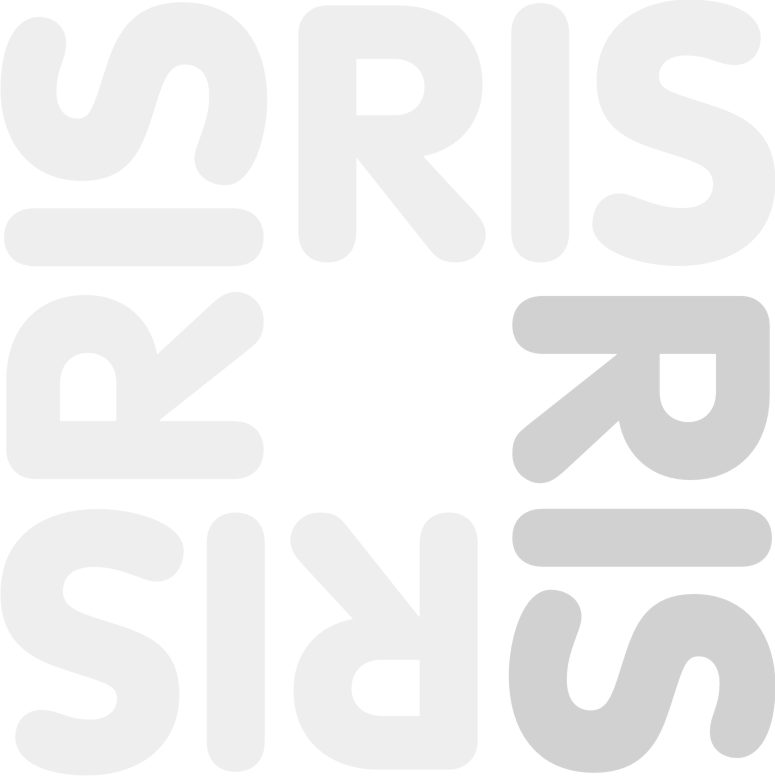 Zadavatel:		Moravskoslezský krajZpracovatel:	Agentura pro regionální rozvoj, a.s.Březen 2014OBSAH1	Úvod	32	Prioritní oblast A – Transfer Technologií	42.1	SC A1 - Podpora transferu a komercializace výsledků výzkumné a vývojové činnosti	42.2	SC A2 – Podpora realizace smluvního výzkumu pro soukromý sektor ve výzkumných organizacích v Moravskoslezském kraji	52.3	SC A3 – Podpora zakládání a rozvoje spin-offs a inovativních start-ups	62.4	SC A4 – Zvýšení intenzity využívání nástrojů ochrany duševního vlastnictví	92.5	SC A5 – Zvyšování využití rizikového kapitálu k financování inovativních podnikatelských záměrů	93	Prioritní oblast B – Lidské zdroje	103.1	SC B1 – Zvýšení odborných kompetencí lidských zdrojů o znalostní ekonomice	103.2	SC B2 – Zvýšení odborné kvalifikace a dalších dovedností lidských zdrojů ve znalostních institucích	103.3	SC B3 – Zvýšení žádoucí mobility lidských zdrojů ve znalostních institucích (z/do Moravskoslezského kraje)	114	Prioritní oblast C – Internacionalizace	124.1	SC C1 – Podpora navázání mezinárodních kontaktů a účasti v mezinárodních iniciativách a projektech VaV	124.2	SC C2 – Zvyšování informovanosti malých a středních firem o trendech vývoje technologií a zahraničních trhů	145	Prioritní oblast D – Koordinace a implementace RIS	155.1	SC D1 – Zajištění koordinace subjektů inovačního systému, implementace a propagace RIS	156	Závěry	18ÚvodStejně jako v předcházejících letech, i v roce 2013 byla v rámci zpracované Regionální inovační strategie Moravskoslezského kraje 2010-2020 realizována řada projektů v oblasti podpory inovací, zlepšení inovační atmosféry v regionu a podpory inovativního podnikání. Vzhledem k přechodu Regionální inovační strategie na tzv. Strategii inteligentní výzkumné specializace Moravskoslezského kraje (RIS3) nebyl pro rok 2013 zpracován samostatný akční plán, řada projektů a projektových záměrů však pokračovala z roku 2012, některé z projektů pak byly v roce 2013 realizovány nově. Při plánování aktivit na rok 2013 se vycházelo ze zpracované Přílohy č.1 Regionální inovační strategie – Seznam rozvojových projektů na léta 2012 - 2020, která obsahuje komplexní přehled rozvojových projektů v jednotlivých prioritních oblastech a specifických cílech, které jsou a/nebo mohou být implementovány v jednotlivých letech realizace strategie. Prioritní oblast A – Transfer TechnologiíSC A1 - Podpora transferu a komercializace výsledků výzkumné a vývojové činnostiPodpora spolupráce klastrů ve VaV (s využitím interdisciplinárního přístupu) Organizace pravidelných setkání zástupců klastrových organizací v rámci iniciativy KlastrNet 
(2x ročně) za účelem výměny informací o možnostech vzájemné spolupráce na přípravě a realizaci výzkumných a vývojových projektů na bázi interdisciplinárního přístupu (meziodvětvové spolupráce klastrů v Moravskoslezském kraji včetně spolupráce se zahraničními klastry), o možnostech financování těchto projektů, o aktuálním stavu a dalším vývoji národní a evropské klastrové politiky (kritéria evropské klastrové excelence), atd. VYHODNOCENÍ: V roce 2013 proběhly dvě setkání zástupců klastrových organizací v rámci iniciativy KlastrNet, v obou případech v počtu 13 účastníků. Tématem obou setkání byla především úprava stávající Regionální inovační strategie Moravskoslezského kraje na Strategii inteligentní výzkumné specializace Moravskoslezského kraje RIS3, tedy na tak zvanou chytrou specializaci. Součástí programu byly také informace o možnostech financování výzkumných, vývojových a inovačních aktivit firem z národních i evropských zdrojů ze strany představitelů centrálních institucí a také diskuse ke koncepci podpory meziodvětvového výzkumu a vývoje v rámci této iniciativy.Nositel projektu: Agentura pro regionální rozvojStav projektu: SPLNĚNPodpora firem v Moravskoslezském kraji na vytvoření pracovních míst pro VaVaI Stimulace interních VaV aktivit ve vybraných firmách (českých i zahraničních) s inovačním potenciálem v Moravskoslezském kraji formou vytvoření pracovních míst pro výzkumné pracovníky. Vytvoření těchto pracovních míst bude znamenat zlepšení podmínek komunikace univerzit a výzkumných ústavů s firmami za účelem transferu jejich výsledků výzkumu a vývoje do aplikační sféry. VYHODNOCENÍ: V roce 2013 byl v rámci krajského dotačního programu Podpora podnikání v Moravskoslezském kraji vyhlášen Dotační titul č. 2 - Pracovní místa ve VaV s alokací 2 mil. Kč. Jednalo se o první ročník tohoto dotačního titulu. V rámci výzvy byly podány celkem čtyři žádosti. Všechny předložené žádosti byly zastupitelstvem kraje schváleny, jejich celková hodnota činila 1 188 600 Kč. S tímto programem se počítá i v dalších letech.Nositel projektu: odbor regionálního rozvoje a cestovního ruchu, Krajský úřad Moravskoslezského kraje (příprava programu Agentura pro regionální rozvoj)Stav projektu: SPLNĚNPodpora přípravy projektové dokumentaceDotační program Moravskoslezského kraje poskytující prostředky klastrovým organizacím, univerzitám a nemocnicím na přípravu dokumentace VaV projektů za účelem jejich předložení do národních a evropských dotačních programů (OPPI, 7. RP, Horizon 2020, CIP, ERA Net, Eureka, TAČR - Alfa, Kontakt, Gesher). VYHODNOCENÍ: V roce 2013 byly v rámci Dotačního programu na podporu přípravy projektové dokumentace 2013 vyhlášeny dva dotační tituly s celkovou alokací 2 mil. Kč. V rámci dotačního titulu č. 1 (Oblast zaměření DT: oblast podpory OPŽP - realizace úspor energie a využití odpadního tepla, primárně zaměřenou na realizaci úspor energie (zateplení), projekty efektivní využívání elektrické energie prostřednictvím modernizace soustav veřejného osvětlení, infrastruktury pro realizaci environmentálního poradenství a environmentálních informací) bylo zastupitelstvem kraje schváleno celkem 8 projektů s dotací ve výši 919 000 Kč. 4 projekty pak byly zastupitelstvem kraje schváleny v rámci dotačního titulu č. 2. (Oblast zaměření DT: 7. Rámcový program pro vývoj a výzkum, program ERA-Net, program Eureka, program Kontakt II, program Gesher, program ALFA, oblast podpory OP VaVpI: Podpora pre-seed aktivit). Schválená dotace pak činila 577 000 Kč.Nositel projektu: odbor regionálního rozvoje a cestovního ruchu, Krajský úřad Moravskoslezského krajeStav projektu: SPLNĚNRozvoj a stabilizace systému transferu technologií VŠB-TU OSTRAVAProjekt je zaměřen na oblast komercializace výsledků vědeckovýzkumné činnosti a ochranu duševního vlastnictví, cílem je rozvinutí a stabilizace stávajícího systému transferu technologií na VŠB-TU OSTRAVA. Budou vyhotoveny analýzy současného systému transferu technologií a vnějšího i vnitřního prostředí univerzity. Dále bude zpracován návrh reorganizace stávajícího Centra transferu technologií (CTT), Strategie rozvoje CTT (mělo by být transformováno na RCTT – i pro potřeby Ostravské univerzity v Ostravě). Je plánováno personální posílení a profesionalizace nabízených služeb CTT a vznik Rady pro komercializaci jakožto koordinačního a schvalovacího orgánu a příprava fondu pro komercializaci.VYHODNOCENÍ: Projekt plněn - v roce 2013 byla ustavena Rada pro komercializaci, byl rozšířen rozsah a kvalita služeb poskytovaná akademickým pracovníkům v oblasti ochrany duševního vlastnictví.Nositel projektu: CPI VŠBStav projektu: PRŮBĚŽNĚ PLNĚNSC A2 – Podpora realizace smluvního výzkumu pro soukromý sektor ve výzkumných organizacích v Moravskoslezském krajiPodpora vědy a výzkumu v Moravskoslezském kraji, Dotační titul 1 (inovační vouchery)Dotační program Moravskoslezského kraje poskytující finanční podporu firmám se sídlem nebo provozovnou v Moravskoslezském kraji k navázání spolupráce ve VaV s univerzitami a výzkumnými ústavy. VYHODNOCENÍ: V rámci podpory výzkumu, vývoje a inovací pomocí nástroje inovační vouchery bylo v roce 2013 zastupitelstvem kraje schváleno 26 z celkových 48 podaných žádosti. Z celkové alokace, která v roce 2013 činila 10 660 000 Kč, byla hodnota schválených žádostí 9 755 900 Kč.Nositel projektu: odbor regionálního rozvoje a cestovního ruchu, Krajský úřad Moravskoslezského krajeStav projektu: SPLNĚNAktivní marketing jednotlivých výzkumných center podpořených z OP VaVpI a sdílení informací a zkušeností Účelem projektu je koordinovat propagační aktivity projektů výzkumných center podpořených z OP VaVpI a zároveň podporovat výměnu informací mezi realizačními týmy jednotlivých projektů o konkrétních aktivitách uskutečňovaných v rámci těchto projektů (pořízení, obnova vybavení a zařízení pro VaV, apod.) včetně výměny zkušeností při administraci podpořených projektů vůči správci dotace (reporting, uznatelnost nákladů, žádosti o platbu, atd.).VYHODNOCENÍ: V roce 2013 byl tento projekt průběžně plněn, a to formou pořádání konferencí, seminářů, workshopů, distribucí propagačních materiálů jednotlivých výzkumných center. Tyto aktivity byly všemi šesti výzkumnými centry vzájemně koordinovány a organizovány. Mezi tyto akce patřily například Brokerage Event pořádané Regionálním materiálově technologickým výzkumným centrem (RMTVC) společně s Agenturou pro regionální rozvoj, a to na téma Moderní materiály. Prezentační film představil Institut čistých technologií (ICT), centrum excelence IT4Innovations vydávalo pravidelně čtvrtletní Newsletter zahrnující informace a aktuality týkající se tohoto projektu, uspořádalo také několik workshopů a kurzů, např. HPC Users’ Access Workshop, Inženýrský software na Anselmu, Praktický úvod do superpočítače Anselm. Byla uspořádána také 2. Výroční konference Národního superpočítačového centra IT4Innovations. Cílovou skupinou těchto aktivit byly podnikatelské subjekty, jak velké podniky, tak i malé a střední podniky. Nositel projektu: VŠB-TU OstravaStav projektu: SPLNĚNSC A3 – Podpora zakládání a rozvoje spin-offs a inovativních start-ups Profesionální poradenské služby pro zakládání spin-off a inovativních start-up firemProjekt se zaměřuje na pomoc začínajícím inovativním firmám s procesem jejich založení, s posouzením technických aspektů inovací a možností jejich právní ochrany, na pomoc se zpracováním finančního a marketingového plánu, na poskytování kancelářských, laboratorních a testovacích prostor a souvisejících služeb za zvýhodněné ceny, aj.VYHODNOCENÍ: Tento komplexní projekt byl realizován prostřednictvím souboru dalších dílčích projektů, které navazují na původní aktivity/projekty PI VŠB (Agent, SPINNET). Během roku 2013 byly poskytovány standardní služby pro identifikaci nových podnikatelských nápadů a inkubaci nově vzniklých firem (konzultační a poradenské služby k marketingovému a obchodnímu plánu, ODV, aj.). Byla zahájena nová soutěž Green Light, která umožňuje studentům prezentovat své podnikatelské nápady před odbornou porotou, pozitivně hodnocené podnikatelské nápady jsou pak dále rozvíjeny za zvýhodněných podmínek v Green Light akcelerátoru.  Nositel projektu: Centrum podpory inovací VŠB Stav projektu: SPLNĚNPodpora inkubace nových inovativních podnikůTento projekt se stejně jako v případě předchozího projektu zaměřuje na poskytování služeb v oblasti identifikace a hodnocení inovativních podnikatelských nápadů a návazně inkubace nových inovativních podniků (start-ups, spin-offs).VYHODNOCENÍ: V roce 2013 pět aktivních inkubátorů (Vědecko-technologický park Ostrava, Business Innovation Center Ostrava, Centrum podpory inovací VŠB-TU OSTRAVA, Podnikatelský inkubátor VŠP, Podnikatelský inkubátor Steel IT) průběžně pokračovalo v aktivitách směřujících k zakládání a podpoře nových inovativních podniků - start-ups a spin-offs. V rámci užší spolupráce a zkvalitňování a intenzifikace podpory inovativního podnikání byla v roce 2013 uskutečněna také čtyři setkání tzv. Pracovní skupiny Start-upy. Úkolem této platformy je koordinace jednotlivých kroků a návrh nástrojů k podpoře začínajících podnikatelů, zefektivnění spolupráce v této oblasti, zlepšení marketingové komunikace a propagace. Výstupem platformy Pracovní skupiny Start-upy je aktuálně předložený projekt Udržitelné podnikání, jehož cílem je vytvořit prostor pro lepší spolupráci českých a polských organizací poskytujících podporu začínajícím firmám a podnikatelům, propagovat podnikavost s akcentem na příležitosti v přeshraničním regionu a vytvořit prostor pro vzájemnou spolupráci a rozvoj firem přeshraničního regionu.Nositel projektu: Podnikatelské inkubátory v Moravskoslezském kraji, Agentura pro regionální rozvojStav projektu: SPLNĚNFond mikropůjček pro zakládání a rozvoj spin-offs a inovativních start-ups Jedná se o nový finanční nástroj na bázi revolvingového fondu pro poskytování mikropůjček/mikroúvěrů pro začínající inovativní MSP (včetně fyzických osob) s inovacemi vyššího řádu. Při posuzování podaných žádostí bude uplatňována metoda Proof of Concept (posouzení přidané hodnoty inovativního výrobku, uplatnitelnosti produktu na trhu – porovnání s podobnými/substitučními produkty, reálnost finančního plánu, apod.), na základě vyhodnocení potenciální úspěšnosti záměru bude následně jednáno o výši a podmínkách návratné finanční podpory (dle stávající a budoucí předpokládané bonity žadatele). VYHODNOCENÍ: V rámci nástroje mikropůjček, který je společným projektem Moravskoslezského kraje a Statutárního města Ostravy, byl v roce 2013 zájem o tento nástroj poměrně nízký. Z celkových čtrnácti žádostí byly do další fáze postoupeny pouze čtyři, z nichž se do závěrečného hodnocení dostala pouze jedna, která uspěla a dosáhla tak na úvěr ve výši 500 000 Kč z celkové alokace 5 mil. Kč. Nízký zájem o tento finanční nástroj je způsobem převážně velkým počtem již existujících dotačních nástrojů a také malou marketingovou podporou tomuto programu. V roce 2014 budou upraveny podmínky pro žadatele – Fond mikropůjček bude zpřístupněn i dalším firmám se „standardními“ podnikatelskými záměry, nezahrnujícími inovativní produkty a také pro sociální podniky. Nositel projektu: odbor regionálního rozvoje a cestovního ruchu, Krajský úřad Moravskoslezského krajeStav projektu: ČÁSTEČNĚ SPLNĚNInovativní hub pro studenty v Moravskoslezském krajiPředmětem projektu je zajištění prostor a technického zařízení pro studenty k realizaci jejich nápadů, z nichž mohou vzniknout nové inovativní produkty a služby. Konkrétně se jedná o založení tzv. hubu v oboru IT (umístění bude předmětem jednání s relevantními organizacemi). Pro takto zřízený hub se zároveň naskýtá příležitost zapojit se do mezinárodní sítě hubů v oboru IT Demola (řízena firmou Nokia). VYHODNOCENÍ: Projekt vytvoření společného prostoru k podpoře inovativních aktivit, sdílených prostorů pro studenty, začínající podnikatele i veřejnost byl v roce 2013 částečně naplněn – v Moravskoslezském kraji začalo vznikat několik prostor, odpovídajících výše zmíněnému popisu. Jedná se o aktuálně vznikající centrum v areálu technické památky Důl Hlubina realizovaný projektem Provoz Hlubina. Po zprovoznění se bude jednat o centrum designu a kreativních odvětví. V následujících letech by se měl tento sdílený prostor dále rozvíjet a rozrůstat o další prostory a aktivity podporující oblast rozvoje inovací, kreativity a podnikání. Centrum podpory inovací VŠB rovněž připravuje co-workingové centrum pro studenty VŠB i Ostravské univerzity. Dalším příkladem je nově otevřený HUB Ostrava, tedy sdílený kreativní prostor, který je pobočkou HUBU Praha, který již několik let efektivně funguje. Mezi podobná centra patří i coworkingové prostory, např. VIVA Ostrava, prostor určen pro pořádání společných aktivit, podnikání, workshopů či seminářů. V následujících letech by měly na území Moravskoslezského kraje vyrůst další sdílené prostory typu „řemeslný inkubátor“ či inovativní HUB, konkrétně se jedná o lokality v rámci Industrial Parku Dukla v Havířově či Kreativní HUB Ostrava, který by měl být zřízen Statutárním městem Ostrava.Nositel projektu: VŠB, OU, IT Cluster, neziskové organizace, města, obceStav projektu: ČÁSTEČNĚ SPLNĚNSC A4 – Zvýšení intenzity využívání nástrojů ochrany duševního vlastnictvíPatentový fondNový krajský dotační program, z něhož by měla být podnikům a výzkumným organizacím v Moravskoslezském kraji poskytována podpora na zpracování přihlášek k udělení patentů a užitných vzorů na výsledky jejich výzkumných a vývojových aktivit, které mají potenciál k transferu do finálních výrobků, služeb a technologií využitelných na trhu.VYHODNOCENÍ: V roce 2013 nebyl tento projekt realizován. Důvodem je nedostatečná poptávka ze strany firem o oblast patentování nebo další formy ochrany duševního vlastnictví. V roce 2013 byl shledán méně prioritním a prostředky k tomuto nástroji určené byly efektivněji využity u jiných nástrojů pro podporu inovací. Nositel projektu: odbor regionálního rozvoje a cestovního ruchu, Krajský úřad Moravskoslezského krajeStav projektu: NESPLNĚNSC A5 – Zvyšování využití rizikového kapitálu k financování inovativních podnikatelských záměrůWorkshopy – organizovaná setkání investorů rizikového kapitálu se zástupci spin-offs a inovativních start-upsÚčelem tohoto projektu je pravidelně pořádat (1x ročně) setkání investorů rizikového kapitálu (seed fondy, venture kapitál, business angels) a inovativních podniků v Moravskoslezském kraji - nově začínajících (v předstartovní a startovní fázi) i již existujících (financování růstu/expanze). Tato setkání budou sloužit k navázání obchodní spolupráce investorů rizikového kapitálu a firem, tzn. ke zvýšení využívání rizikového kapitálu pro rozvojové záměry inovativních firem jako alternativy ke klasickým bankovním úvěrovým a jiným produktům, které jsou zejména pro začínající firmy obtížně dostupné. VYHODNOCENÍ: V roce 2013 setkání investorů rizikového kapitálu se zástupci začínajících firem neproběhlo. Důvodem byl malý zájem jak ze strany potenciálních poskytovatelů rizikového kapitálu, tak malá poptávka firem po tomto druhu financování. V rámci podpory problematiky však proběhlo několik aktivit, které byly věnovány oblasti užívání rizikového kapitálu – proběhla akce Kulatý stůl, jehož náplní bylo představení fungování nástroje rizikového kapitálu, byl představen Seed/Venture capital fond (nástroj MPO). V rámci projektu Kompetence pro inovace byl uspořádán workshop na téma Rizikový kapitál. Nositel projektu: Agentura pro regionální rozvojStav projektu: ČÁSTEČNĚ SPLNĚNPrioritní oblast B – Lidské zdrojeSC B1 – Zvýšení odborných kompetencí lidských zdrojů o znalostní ekonomiceOdborné workshopy na aktuální témata VaVaI Cílem této aktivity je zvýšit povědomí a rozšířit znalosti v řadách široké i odborné veřejnosti 
o problematice výzkumu, vývoje a inovací. Za tímto účelem budou pravidelně pořádány vzdělávací konference a workshopy na témata inovačních systémů, transferu technologií, ochrany duševního vlastnictví, inovačního managementu (open innovation, blue ocean, six sigma, TRIZ, six hats), technology foresight, aj. VYHODNOCENÍ: Vzdělávací workshopy a semináře v rámci projektu Kompetence pro inovace 2 (KPI 2) byly v roce 2013 uspořádány celkem sedmnáctkrát, celkový počet účastníků kurzů byl 170, tedy v průměru 10 účastníků na kurz. Workshopy se věnovaly tématům z mnoha různých oblastí, mezi ně patřily např.: Technology foresight, Rizikový kapitál, Inovační management firmy, Ochrana duševního vlastnictví, Transfer technologií, Technologie energetického využití odpadů, Marketingové inovace nebo také Sociální inovace a Kreativní odvětví. Nositel projektu: Agentura pro regionální rozvojStav projektu: SPLNĚNSC B2 – Zvýšení odborné kvalifikace a dalších dovedností lidských zdrojů ve znalostních institucíchPodpora vědy a výzkumu v Moravskoslezském kraji, Dotační titul 5Předmětem podpory v rámci tohoto dotačního programu je finančně motivovat doktorandy 
a absolventy doktorského studia na univerzitách v Moravskoslezském kraji s excelentními výsledky v oblasti výzkumu a vývoje k dalšímu odbornému rozvoji. Finanční podpora je poskytována formou stipendií pro doktorandy, eventuálně příplatků ke mzdě pro absolventy doktorského studia.VYHODNOCENÍ: V rámci tohoto dotačního titulu byly v roce 2013 podpořeny a zastupitelstvem kraje schváleny celkem 3 žádosti (Ostravská univerzita v Ostravě, Slezská univerzita v Opavě, VŠB-TU Ostrava) v celkové výši 1 120 000 Kč. Celková alokace programu Podpora vědy a výzkumu činila 1 120 000. Kč, dotační titul byl tedy vyčerpán. Nositel projektu: Krajský úřad Moravskoslezského krajeStav projektu: SPLNĚNRozvoj tvrdých a měkkých kompetencí výzkumných pracovníků ve znalostních institucíchJedná se o rámcový projekt s portfoliem dílčích projektů zaměřených na rozvoj tvrdých (marketingové, jazykové dovednosti) a měkkých (manažerské, komunikační dovednosti) kompetencí výzkumných pracovníků. Jednotlivé projekty budou v závislosti na časovém harmonogramu jejich realizace zahrnovány do akčních plánů za příslušná léta. Portfolio projektů bude průběžně doplňováno
a aktualizováno. VYHONODNOCENÍ: V rámci toho projektu bylo vytvořeno v roce 2013 celkem 11 projektů v celkové výši cca 98 mil. Kč. Vzdělávací kurzy byly podpořeny převážně z operačních programů OP VaVpI, z OP VpK a OP LZZ. Těmito kurzy bylo proškoleno celkem zhruba 400 výzkumných pracovníků.Nositel projektu: VŠB-TU OstravaStav projektu: SPLNĚNPříležitost pro mladé výzkumníkyCílem projektu je poskytnout postdoktorandům (nejen z Moravskoslezského kraje, ale i z ostatních krajů České republiky) možnost dále rozvíjet své odborné znalosti, schopnosti a dovednosti získané během doktorského studia formou nabídky pracovních míst ve výzkumu a vývoji na VŠB. VYHODNOCENÍ: V roce 2013 bylo v rámci tohoto projektu podpořeno celkem 75 nových pracovních míst pro mladé výzkumníky. Nositel projektu: VŠB-TU Ostrava Stav projektu: SPLNĚNSC B3 – Zvýšení žádoucí mobility lidských zdrojů ve znalostních institucích (z/do Moravskoslezského kraje)Podpora vědy a výzkumu v Moravskoslezském kraji, Dotační titul 1 Podpora vytváření a rozvoje kvalitních týmů výzkumu a vývoje a jejich dalšího rozvoje v přírodovědných, matematickofyzikálních, medicínských a technických oborech realizovaných v Moravskoslezském krajiCílem tohoto krajského programu je poskytnout výzkumným organizacím v Moravskoslezském kraji finanční podporu pro přilákání zahraničních výzkumných pracovníků, kteří se zapojí do výzkumné a přednáškové činnosti v Moravskoslezském kraji. Tímto bude stimulován přenos know-how ve výzkumu a vývoji ze zahraničí a zvyšovány/rozšiřovány tak odborné znalosti našich výzkumných pracovníků a studentů. VYHODNOCENÍ: V rámci Dotačního titulu č. 1  Podpora vytváření a rozvoje kvalitních týmů výzkumu a vývoje a jejich dalšího rozvoje v přírodovědných, matematickofyzikálních, medicínských a technických oborech realizovaných v Moravskoslezském kraji s alokací 20 mil. Kč (navýšení oproti roku 2012) byly schváleny celkem 3 žádosti v celkové výši necelých 20 mil. Kč, alokace byla tedy takřka vyčerpána.Nositel projektu: odbor regionálního rozvoje a cestovního ruchu, Krajský úřad Moravskoslezského krajeStav projektu: SPLNĚNMoravskoslezský program mobility a asistenčních služeb pro výzkumné pracovníky ze zahraničí (síť EURAXESS) Návazný program na stávající krajský program Podpora vědy a výzkumu v Moravskoslezském kraji, DT1 (podpora vytváření kvalitních výzkumných týmů s účastí zahraničních výzkumníků), který by měl prostřednictvím financování z komunitárních programů EU v příštím programovacím období (Horizon 2020, Erasmus, příp. jiné) zajistit výrazně větší finanční alokaci pro financování pobytů (zejména dlouhodobých) zahraničních výzkumných pracovníků v Moravskoslezském kraji (včetně asistenčních služeb – ubytování včetně rodinných příslušníků, zajištění školní docházky pro děti, přihlášení ke zdravotnímu pojištění, apod.). VYHODNOCENÍ: Projekt byl odložen z důvodu posunu schválení OP VVV, který bude mobilitu zahraničních výzkumných pracovníků podporovat (nebude nutné podávat žádost do Horizontu 2020). Nicméně stále běží výše zmíněný dotační titul na podporu vytváření kvalitních výzkumných týmů s účastí zahraničních výzkumníků, jehož alokace byla v roce 2013 výrazně navýšena oproti předcházejícímu roku, a to až na 20 mil. Kč. Co se týče poskytování asistenčních služeb, ty jsou momentálně již poskytovány zahraničním výzkumným pracovníkům ze strany Centra podpory inovací VŠB jakožto kontaktním místem sítě EURAXESS.  Nositel projektu: odbor regionálního rozvoje a cestovního ruchu Krajský úřad Moravskoslezského kraje, Centrum podpory inovací VŠBStav projektu: SPLNĚN ČÁSTEČNĚPrioritní oblast C – InternacionalizaceSC C1 – Podpora navázání mezinárodních kontaktů a účasti v mezinárodních iniciativách a projektech VaV Brokerage EventsPravidelné pořádání (1x ročně) specializovaných akcí k prezentaci nejnovějších poznatků výzkumu a vývoje za účasti výzkumných pracovníků a dalších odborníků z firem, univerzit, výzkumných ústavů, klastrových organizací, aj. z Moravskoslezského kraje i zahraničí. Akce budou věnovány vždy konkrétním vybraným odvětvím (či jejich segmentům), která patří mezi tradiční nosná či nová perspektivní odvětví s inovačním potenciálem v kraji. VYHODNOCENÍ: Stejně jako v minulých letech se i v roce 2013 uskutečnilo setkání v rámci odborné konference Brokerage Event. Tématem konference byly Moderní materiály – nové možnosti pro průmysl a lékařství. Akce se zúčastnilo cca 100 účastníků z řad firem, veřejného i vysokoškolského sektoru. V rámci této akce vystoupilo i několik zahraničních prezentujících, například z Ruska či Indie. Nositel projektu: Agentura pro regionální rozvojStav projektu: SPLNĚNInNOBorderInNOBorder byl mezinárodní projekt orientovaný na vytvoření lepších podmínek pro transfer technologií za účelem zvýšení konkurenceschopnosti regionů v česko-slovenském pohraničí. Projekt zahrnoval řadu sofistikovaných aktivit (předvídání vývoje inovací – foresighting, školy inovací pro podnikatele, benchmarking inovačních nástrojů), které mají podnikatelům, univerzitám, výzkumným ústavům a jiným organizacím pomoci při navazování nové eventuálně při dalším rozvoji existující spolupráce na výzkumných a vývojových projektech, jejichž výsledky budou komercializovány v podobě konkrétních inovativních produktů. Klíčovými výstupy projektu jsou návrhy na aktualizaci regionálních inovačních strategií a doporučení pro přeshraniční vývoj inovací v regionech projektu do roku 2020.VYHODNOCENÍ: V roce 2013 byl projekt ukončen. V rámci projektu proběhl Seminář o klastrech a networkingu, jehož hlavní cílovou skupinou byly malé a střední podniky a jehož náplní byla i výměna zkušeností v oblasti malého a středního podnikání. Jako poslední proběhla závěrečná konference projektu, která byla určena pro partnery projektu, veřejnou správu, podnikatele a zájemce o problematiku inovací a firemní sektor. Na konferenci byly představeny regionální inovační strategie jednotlivých partnerů, návrhy jejich aktualizace v jednotlivých regionech, prezentace dokumentu Manuál pro zavádění inovací do praxe, byly představeny i případové studie zavádění inovací v podnicích. Stejně jako v předchozích letech došlo i v roce 2013 k setkání projektového týmu – řídící komise a modulových vedoucí.Nositel projektu: Agentura pro regionální rozvojStav projektu: SPLNĚNETTBioProjekt ETTBio (Efektivní transfer technologií v oboru biotechnologií) je meziregionálním projektem sedmi evropských regionů, v rámci něhož budou identifikovány a přenášeny nejlepší praktiky efektivního transferu biotechnologií mezi jednotlivými regiony. V první fázi projektu bude vytvořen katalog srovnávacích kritérií pro posuzování efektivity transferu biotechnologií. Tato kritéria budou použita pro analýzu aktuální situace v daném regionu a pro každý případ zvlášť budou vytipovány nejvhodnější praktiky a nástroje. Na základě identifikace problémů a příležitostí budou poté navrženy strategie a implementační nástroje, které budou představeny národní i evropské politické reprezentaci a subjektům zainteresovaným v oblasti biotechnologií. Finálním výstupem budou konkrétní strategie a politiky, které pomohou daný region v oblasti transferu biotechnologií dále rozvinout.VYHODNOCENÍ: V rámci projektu ETTBio proběhly v roce 2013 tři setkání (Barcelona, Varšava, Ostrava – první regionální workshop) s partnery projektu, určené k výměně informací, prezentacím případových studií na téma transferu technologií, včetně možnosti vzniku biotechnologického klastru v Moravskoslezském kraji. Součástí workshopů byly exkurze do vybraných center, institutů a laboratoří, věnujících se oblasti biotechnologií. Byly zpracovány případové studie podpory transferu technologií v Moravskoslezském kraji a zároveň vybrány případové studie zahraničních partnerů, ke kterým byly zpracovány první návrhy jejich využití v Moravskoslezském kraji. Nositel projektu: Agentura pro regionální rozvojStav projektu: SPLNĚNOne-stop-shop centrum pro programy podpory mezinárodní spolupráce Jedná se o kontaktní centrum, jehož účelem je poskytovat všem relevantním cílovým skupinám (univerzity, firmy, klastry, aj.) informace na jednom místě o všech evropských programech pro podporu mezinárodní spolupráce ve výzkumu a vývoji (7. RP, Horizon 2020, Eureka, Era Net, CIP, aj.). VYHODNOCENÍ: Realizace této aktivity probíhá prostřednictvím projektu Regionální kontaktní organizace pro 7. rámcový program v Moravskoslezském kraji (RKO MSK), řešeného CPI VŠB-TU Ostrava. Účelem této organizace je podpora subjektů, které mají zájem získat finanční podporu na řešení projektů VaV z Rámcových programů. Cílem RKO MSK je zvýšit účast českých řešitelů v těchto programech a zapojit je do mezinárodní spolupráce v oblasti výzkumu a vývoje. Nabízena je aktivní pomoc formou konzultací při výběru konkrétního programu, poradenství během tvorby projektu i asistence při vyhledávání partnerů doma i v zahraničí.Nositel projektu: CPI VŠB-TU OstravaStav projektu: SPLNĚNSC C2 – Zvyšování informovanosti malých a středních firem o trendech vývoje technologií a zahraničních trhů Uplatnění principů technology foresight pro identifikaci možných variant vývoje klíčových odvětví v Moravskoslezském kraji Cílem tohoto projektu je poskytnout malým a středním podnikům informační a znalostní podporu při předvídání vývoje technologií a poptávky po nich na zahraničních trzích v dlouhodobém horizontu. Budou zpracovány studie vývoje klíčových odvětví v kraji (strojírenství, automobilový průmysl, IT, energetika) na bázi technology foresight, které umožní malým a středním firmám získat v předstihu potřebné informace k zacílení svých výzkumných a návazných obchodních aktivit na základě identifikovaných trendů. Tím dojde k postupné eliminaci současné situace, kdy většina malých a středních firem pouze pasivně přejímá signály o nových technologiích, inovativních produktech a službách, které se nacházejí ve fázi těsně před uvedením na trh. VYHODNOCENÍ: Tento projekt byl v roce 2013 naplňován v rámci zpracovávání Strategie inteligentní výzkumné specializace Moravskoslezského kraje (RIS3), při jejíž tvorbě proběhlo několik aktivit foresightového charakteru. Byly vytvořeny studie o hodnotových řetězcích a o výzkumných a inovačních aktivitách znalostních institucí a klastrů v Moravskoslezském kraji. V rámci zpracování studie o hodnotových řetězcích proběhlo i terénní šetření ve vybraných firmách z klíčových oborů, které byly identifikovány v Moravskoslezském kraji. Na základě výsledků těchto studií bylo uspořádáno pět odvětvových workshopů, jejichž cílem bylo vydefinovat oblasti výzkumné specializace s potenciálem k zařazení do výše uvedené strategie - WS IT a elektro, WS biotechnologie, WS hutnictví-strojírenství, WS energetika, WS automotive. Na základě závěrů z těchto workshopů byly vydefinovány, připomínkovány a schváleny výzkumné a vývojové specializace klíčové pro Moravskoslezský kraj. Uvedené aktivity jsou základem pro hlubší foresightové analýzy v identifikovaných oblastech výzkumné specializace.Nositel projektu: Agentura pro regionální rozvoj (ve spolupráci s externími subjekty)Stav projektu: ČÁSTEČNĚ SPLNĚNPrioritní oblast D – Koordinace a implementace RISSC D1 – Zajištění koordinace subjektů inovačního systému, implementace a propagace RISRada pro inovace Moravskoslezského kraje Jedná se o pořádání pravidelných zasedání (1 – 2x ročně) vrcholného orgánu pro řízení RIS 
a určování klíčových směrů její realizace. Rada pro inovace dále projednává a schvaluje akční plány realizace RIS a monitorovací zprávy vyhodnocující realizaci akčních plánů. VYHODNOCENÍ: V roce 2013 proběhly dvě zasedání Rady pro inovace, hlavními body jednání byly jak aktuální stav zpracování Strategie inteligentní výzkumné specializace Moravskoslezského kraje (RIS3), tak i další kroky pro její dopracování, dále aktuální stav přípravy vybraných operačních programů vztahujících se k oblasti výzkumu, vývoje a inovací (Operační program Výzkum, vývoj, vzdělávání, Operační program Podnikání a inovace pro konkurenceschopnost). Byly prezentovány inovační nástroje a aktivity k plnění stávající Regionální inovační strategie Moravskoslezského kraje (Komunikační plán, Inovační Presstrip, Inovační firma Moravskoslezského kraje, využívání inovačního webu rismsk.cz, aj.).Nositel projektu: Agentura pro regionální rozvojStav projektu: SPLNĚNKulaté stoly RISKulaté stoly RIS jsou pravidelnými setkáními (2x ročně) subjektů inovačního systému Moravskoslezského kraje (firmy, univerzity, výzkumné ústavy, klastrové organizace, Krajský úřad Moravskoslezského kraje, Agentura pro regionální rozvoj, a další) věnovanými aktuálním tématům  v oblasti výzkumu, vývoje a inovací, výměně informací o současných výzkumných aktivitách jednotlivých organizací a navazování nových partnerství ve výzkumu a vývoji v Moravskoslezském kraji. VYHODNOCENÍ: Akce Kulatý stůl byla organizována v roce 2013 jednou a to na téma Nové možnosti financování inovačního podnikání. V rámci akce byl představen Seed/Venture capital fond, pilotní program Ministerstva průmyslu a obchodu. Jeho cílem je usnadnit zakládání a rozvoj nových inovačních podniků pomocí nových finančních nástrojů a podpořit rozvoj trhu rizikového kapitálu v České republice, především pro začínající firmy. Dále byly prezentovány možnosti podpory malého a středního podnikání ze strany Moravskoslezského kraje. Byl představen program CzechEkoSystem agentury Czechinvest, který si klade za cíl zlepšení kvality a dostupnosti poradenských služeb zaměřených na přípravu projektů inovačních malých a středních podniků jako budoucích příjemců rizikového kapitálu. V roce 2013 byl uspořádán Agenturou pro regionální rozvoj společně s Českou inovací také seminář Inovační akademie, aneb dejte šanci své inovaci, která byla určená zejména malým a středním podnikům, ale také živnostníkům, studentům i dalším zájemcům o problematiku rozvoje inovací. Na semináři byly představeny příklady úspěšných inovačních podniků, možnosti financování inovací a také aktivity Moravskoslezského kraje v oblasti inovací.Nositel projektu: Agentura pro regionální rozvojStav projektu: SPLNĚNImplementace a monitoring RISPředmětem této aktivity je výkonná realizace RIS zahrnující přípravu akčních plánů na jednotlivá léta realizace RIS, realizaci akčních plánů (ve spolupráci s ostatními garanty jednotlivých projektů) a zpracovávání monitorovacích zpráv o výsledcích realizace těchto akčních plánů.VYHODNOCENÍ: V rámci této aktivity bylo zpracováno vyhodnocení aktivit Regionální inovační strategie za rok 2012 i za rok 2013 (viz vyhodnocení aktivit v této zprávě). Velká část kapacit byla věnována převážně úpravě stávající Regionální inovační strategie na novou Strategii inteligentní výzkumné specializace Moravskoslezského kraje (RIS3), jejíž vytvoření je podmínkou pro čerpání finančních prostředků z operačních programů zaměřených na výzkum, vývoj a inovace v novém programovacím období 2014-2020.Nositel projektu: Agentura pro regionální rozvojStav projektu: SPLNĚNPropagace a medializace RIS a jejich výstupůPro jednotlivá léta realizace RIS budou zpracovávány propagační plány za účelem propagace a medializace RIS, jejich dílčích aktivit a problematiky výzkumu, vývoje a inovací jako takové. Propagační plány budou obsahovat následující formy propagace: informace a aktuality o RIS na internetových stránkách Agentury pro regionální rozvoj a Moravskoslezského kraje, články v novinách, odborných časopisech, ARR News, propagační materiály RIS, propagační předměty RIS, prezentace RIS na konferencích (vč. Brokerage Events, kulatých stolů, Regionálního inovačního fóra, atd.).VYHODNOCENÍ: V rámci propagace a medializace RIS a jejich výstupů proběhlo kromě již výše zmíněných akcí (Brokerage Events, Kulatý stůl, Rada pro inovace) i několik dalších aktivit naplňujících tento cíl. Mezi nejvýznamnější patří realizace prvního ročníku soutěže Inovační firma Moravskoslezského kraje 2013, která byla určena pro živnostníky, malé a střední firmy, které soutěžily se svou přihlášenou inovací o finanční ceny a možnost užívat titul Inovační firma Moravskoslezského kraje pro rok 2013. Přihlásilo se 22 soutěžících a v roce 2014 bude vyhlášen další ročník této soutěže, který bude rozšířen o kategorii pro velké podniky. Mezi další aktivity patřila již tradiční akce Inovační Presstrip, tedy jednodenní setkání inovativních firem s novináři v rámci prezentace a propagace inovačního potenciálu kraje. Výstupy a články z této akce pak byly publikovány v tištěných médiích, v televizi a také na webových stránkách (TV Polar, Hospodářské noviny, Deník, ČTK, Newsletter Ostrava). V roce 2013 proběhly také Inovační Tour do zahraničních a jiných regionů ČR, tedy odborné návštěvy organizací, firem či institucí s vysokým inovačním potenciálem zástupci podnikatelského sektoru daného oboru i veřejné správy z Moravskoslezského kraje. Se zástupci firem Moravskoslezského automobilového klastru bylo navštíveno výzkumné centrum korejské automobilky Hyundai v německém Rüsselsheimu a Frankfurtu. Tématu mechatroniky se věnovala mezinárodní Inovační Tour do rakouského Lince, která byla určena jak pro zástupce výzkumné sféry se zaměřením na oblast mechatroniky, tak i pro členy klastrových organizací a univerzitního sektoru. Na tomto setkání byla dohodnuta budoucí smluvní spolupráce, která započne po zveřejnění prvních výzev v rámci HORIZONTU 2020. Za účelem výměny zkušeností v oblasti inovací a podnikání byla uspořádána Inovační Tour do Jihomoravského inovačního centra, která byla určena zástupcům inkubátorů v Moravskoslezském kraji a veřejné správy. Hlavními body jednání byly zkušenosti zástupců Jihomoravského inovačního centra s podporou začínajících podnikatelů, se zdejšími programy podpory inovací a oblast PR strategie. V rámci propagace inovačních aktivit Regionální inovační strategie byl i v roce 2013 aktivní krajský inovační web rismsk.cz, na kterém byly minimálně jednou týdně publikovány aktuální informace týkající se výzkumu, vývoje a inovací včetně finančních nástrojů pro tuto oblast, osobností výzkumu a vývoje, informací, byly publikovány také aktuality partnerů, pozvánky na konané semináře, konference s inovační tématikou společně s informace o akcích, které proběhly, aj. V roce 2013 také pokračovalo uzavírání partnerských smluv k využívání společného loga RIS – bylo uzavřeno 14 smluv (např. VŠB – TU Ostrava, Moravskoslezský dřevařský klastr, Moravskoslezský energetický klastr, Moravskoslezský automobilový klastr, Česká platforma bezpečnosti průmyslu, aj.) Pokračovala také společná propagace aktivit jednotlivých partnerů Regionální inovační strategie, kteří tak aktivně přispívali k propagaci inovací v Moravskoslezském kraji i mimo něj. Nositel projektu: Agentura pro regionální rozvojStav projektu: SPLNĚNZávěryZ projektů a aktivit plánovaných v roce 2013, které měly přispět k naplnění cílů Regionální inovační strategie pro rok 2013, jich bylo úspěšně realizováno celkem 21. Zbylých 5 projektů bylo realizováno pouze částečně, 1 projekt nebyl realizován vůbec.Byť bylo celkem 5 projektů realizováno pouze zčásti, dosáhlo se i u nich poměrně vysoké úspěšnosti (např. projekt Uplatnění principů technology foresight pro identifikaci možných variant vývoje klíčových odvětví v Moravskoslezském kraji, projekt Inovativní hub pro studenty v Moravskoslezském kraji) nebo se jejich celkové splnění odkládá a bude dosaženo v dalším období (např. projekt Fond mikropůjček).1 projekt (Patentový fond) nebyl realizován vůbec, a to z důvodu nedostatečného zájmu cílových skupin.Výše popsané výsledky dokazují, že realizace inovačních aktivit v roce 2013 proběhla úspěšně, popsané aktivity budou stejným či podobným způsobem probíhat i v roce 2014, který bude klíčovým pro finalizaci RIS3 a případné úpravy těchto realizovaných aktivit budou vycházet z upravené struktury cílů RIS3.